MEGRENDELŐ – EGYEDI GYÁRTÁSÚ NAPVITORLA Négyszög, Trapéz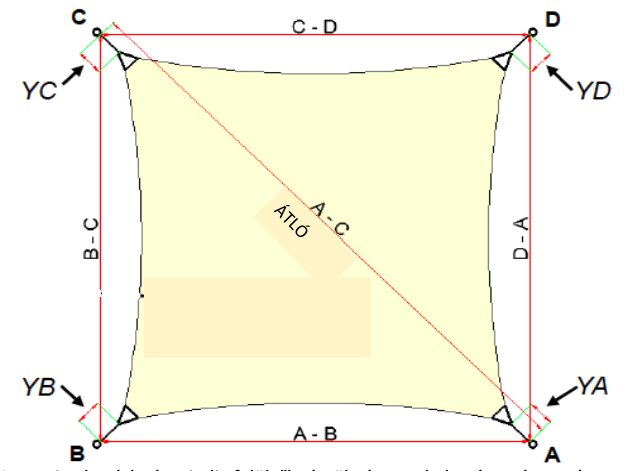 A napvitorla vázlatát mindig felülről nézzük, és a sarkok számozása az óramutató járásával azonos. MEGRENDELŐ – EGYEDI GYÁRTÁSÚ NAPVITORLA Háromszög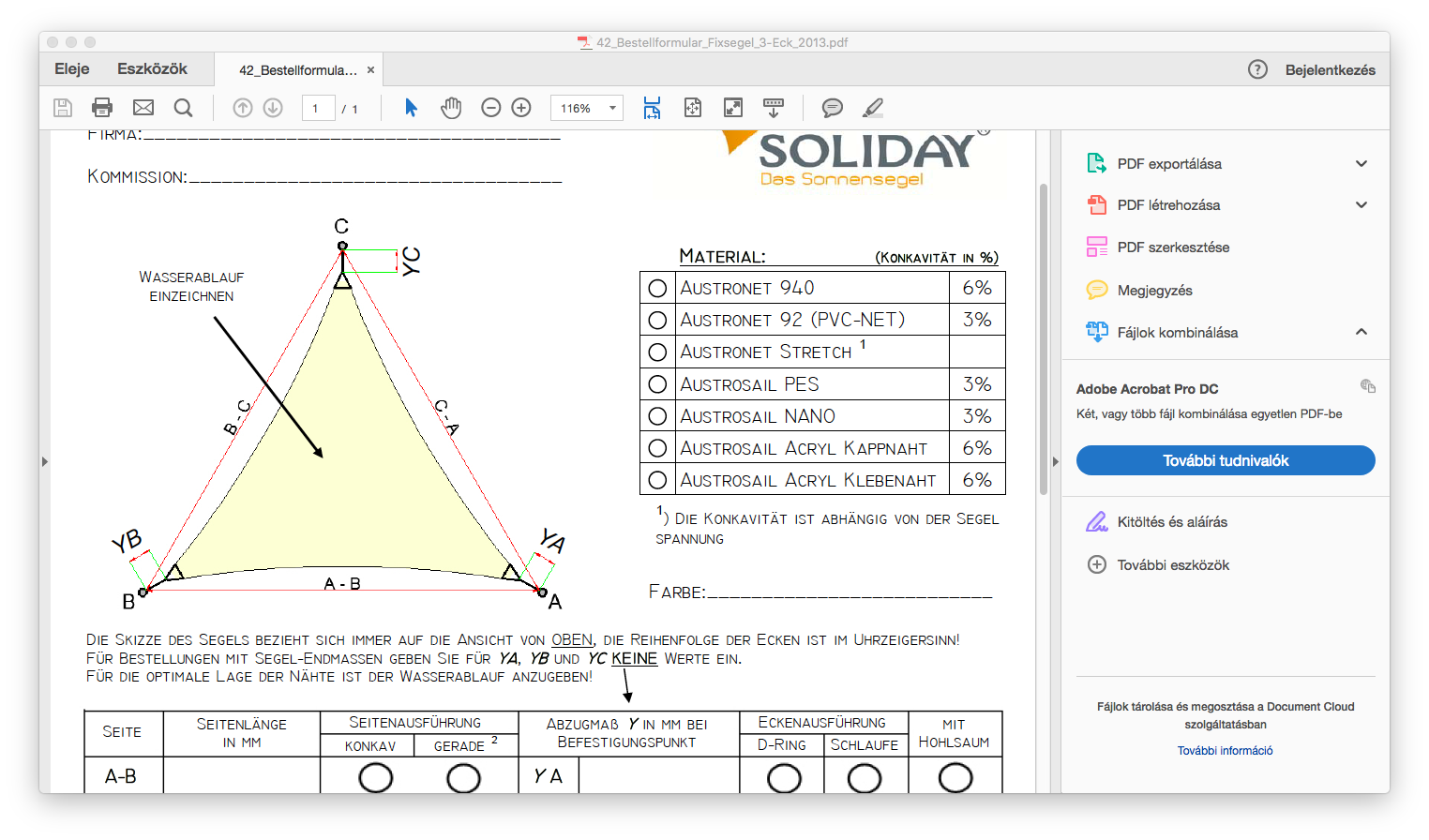 A napvitorla vázlatát mindig felülről nézzük, és a sarkok számozása az óramutató járásával azonos. ÁRAJÁNLAT, MEGRENDELÉS – EGYEDI PERGOLARENDSZER PergolarendszerMEGRENDELŐ – EGYEDI GYÁRTÁSÚ KÜLTÉRI FÜGGÖNY Kültéri függöny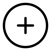 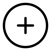 A függöny vázlatát mindig felülről nézzük, és a sarkok számozása az óramutató járásával azonos. Az általunk forgalmazott kültéri függönyök a jel irányában bővíthetőek, tehát a karnist lehet egyenes szakaszon több részre bontani 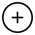 és lehetőség van 90 fokkal elforgatni azt. A függöny részét lehetőség van további 4 kisebb darabra bontani. MEGRENDELŐ – EGYEDI GYÁRTÁSÚ TENGELYES NAPVITORLA Négyszög, Trapéz - TengelyesA napvitorla vázlatát mindig felülről nézzük, és a sarkok számozása az óramutató járásával azonos. MEGRENDELŐ – EGYEDI GYÁRTÁSÚ TENGELYES NAPVITORLA Háromszög - TENGELYESA napvitorla vázlatát mindig felülről nézzük, és a sarkok számozása az óramutató járásával azonos. MEGRENDELŐ – EGYEDI GYÁRTÁSÚ BALKON TAKARÁS Négyszög, TrapézA napvitorla vázlatát mindig felülről nézzük, és a sarkok számozása az óramutató járásával azonos. MEGRENDELŐ – EGYEDI GYÁRTÁSÚ BALKON TAKARÁS HáromszögA napvitorla vázlatát mindig felülről nézzük, és a sarkok számozása az óramutató járásával azonos. MEGRENDELŐ – ÉPÍTETT PERGOLARENDSZER Épített pergolarendszerA pergolarendszer vázlatát mindig felülről nézzük, és a sarkok számozása az óramutató járásával azonos. MEGRENDELŐ – KERETRENDSZER Épített keretrendszerA pergolarendszer vázlatát mindig felülről nézzük, és a sarkok számozása az óramutató járásával azonos. ÁRAJÁNLAT, MEGRENDELÉS – SEPARET/NAPROLÓSeparetekA pergolarendszer vázlatát mindig felülről nézzük, és a sarkok számozása az óramutató járásával azonos. MEGRENDELŐ – KÖNYÖKKAROS NAPERNYŐMEGRENDELŐ – SZÚNYOGHÁLÓMEGRENDELŐ – REDŐNY, ROLÓSZERELVÉNYEK, SZERELVÉNYCSOMAGOKÉrdeklődni szeretnénk, hogy szükség van -e szerelvényekre, melyekről a következő információt szükséges tudni: A napvitorlák rögzítésénél tudni kell, hogy az egyes vitorla-sarkok milyen szerkezethez lesznek rögzítve. (FA, FÉM, FAL anyaghoz történő rögzítés), mert ez határozza meg azt, hogy milyen szerelvényeket, szerelvénycsomagokat kell alkalmazni a biztonságos rögzítéshez. Háromszög, vagy négyszög esetén (3 vagy 4 sarokhoz) 3 vagy 4 egységcsomagot szükséges vásárolni, ami tartalmazza a rögzítőcsavart, karabinert és egy feszítőt..., tehát minden szükséges szerelési elemet.FA és FAL, FÉM csatlakozás esetén 1 600 Ft egy csomag ára (egy sarokra).  Abban az esetben, ha a napvitorla sarka és a rögzítési felület között nagyobb távolság van (több, mint 25 cm), akkor olyan csomagot kell választani, ami acélsodronyt is tartalmaz. FA + acélsodrony és FAL + acélsodrony, FÉM + acélsodrony rögzítés esetén 3 000 Ft egy csomag ára (egy sarokra). A napvitorlák gyors leengedését és megfeszítését nagymértékben meg lehet könnyíteni Dr GARDEN CSIGÁS LEERESZTŐ RENDSZERREL. A csigás rendszer esetén a le- és felszerelés kb. 2 percet vesz igénybe. A napvitorla sarkai közül elegendő, ha az egyikre kerül csiga (nagyobb négyszögnél lehet 2 sarkon is), míg a napvitorla többi sarka hagyományos rögzítésű. A csigás sarok leengedése kevesebb, mint 1 perc és ekkor a teljes napvitorla lelazul, így a többi sarok oldása már feszültségmentes állapotban történik, tehát semmilyen fizikai erőt nem igényel.A csigás rendszer ugyan kihagyható, de ilyen napvitorla méretnél mindenképpen javasolt!Ennek ára egy sarok esetén bruttó 5 200 Ft. A napvitorla rögzítéséhez szükséges oszlopokat is módjában van megvásárolni a Napvitorladiszkont csapatánál, mely lehet szerkezeti vas zártszelvény, vagy horganyzott vascső, vagy INOX (ROZSDAMENTES) zártszelvény.  Az oszlopokat lehet szerelés nélkül, vagy már megszerelten kérni, mely azt jelenti, hogy egy rögzítőszem, és egy zárókupak el van helyezve. A megrendelt oszlopokat kizárólag depó és depó közti szállítással tudjuk vállalni, így az Önhöz legközelebb lévő depóból el kell szállítania. VÁSÁRLÓI ELŐZMÉNYEK, TERVEKRemélem ajánlatunk elnyeri tetszését és megrendelésével hamarosan megtisztel minket! Bármilyen további kérdésével kapcsolatban szívesen állunk rendelkezésére! A napvitorla részletes használati útmutatóját megtalálhatja honlapunkon. A fenti ajánlat a benne szereplő teljes megrendelésre vonatkozik és az ár, illetve a megrendelése a kiadásától számított 20 nap időtartamig érvényes! A fogyasztó nem gyakorolhatja elállási jogát olyan nem előre gyártott termék esetében, amelyet a fogyasztó utasítása alapján vagy kifejezett kérésére állítottak elő, vagy olyan termék esetében, amelyet egyértelműen a fogyasztó személyére szabtak. (Bővebb információ)Felhívjuk szíves figyelmét, hogy jelen ajánlat (szöveg, képek, árajánlat, vázlatok) harmadik félnek történő kiadása nem engedélyezett és jogi következményeket vonhat maga után!A napvitorlák megrendelése esetén kérjük legyen szíves kitölteni a mellékelt megrendelési íveket és aláírva visszaküldeni számunkra! TARTALOMJEGYZÉKMEGRENDELŐ – EGYEDI GYÁRTÁSÚ NAPVITORLA	1Négyszög, Trapéz	1MEGRENDELŐ – EGYEDI GYÁRTÁSÚ NAPVITORLA	2Háromszög	2MEGRENDELŐ – EGYEDI GYÁRTÁSÚ PERGOLARENDSZER	3Pergolarendszer	3MEGRENDELŐ – EGYEDI GYÁRTÁSÚ KÜLTÉRI FÜGGÖNY	4Kültéri függöny	4MEGRENDELŐ – EGYEDI GYÁRTÁSÚ TENGELYES NAPVITORLA	5Négyszög, Trapéz - Tengelyes	5MEGRENDELŐ – EGYEDI GYÁRTÁSÚ TENGELYES NAPVITORLA	6Háromszög - TENGELYES	6MEGRENDELŐ – EGYEDI GYÁRTÁSÚ BALKON TAKARÁS	7Négyszög, Trapéz	7MEGRENDELŐ – EGYEDI GYÁRTÁSÚ BALKON TAKARÁS	8Háromszög	8MEGRENDELŐ – ÉPÍTETT PERGOLARENDSZER	9Épített pergolarendszer	9MEGRENDELŐ – KERETRENDSZER	10Épített keretrendszer	10MEGRENDELŐ – KÖNYÖKKAROS NAPERNYŐ	11MEGRENDELŐ – SZÚNYOGHÁLÓ	12MEGRENDELŐ – REDŐNY, ROLÓ	12SZERELVÉNYEK, SZERELVÉNYCSOMAGOK	13VÁSÁRLÓI ELŐZMÉNYEK, TERVEK	14TARTALOMJEGYZÉK	16Megrendelő neveKardos DánielKardos DánielKardos DánielTelefonszám+36303748717E-mail címkardosdani@hotmail.com Számlázási név, címSzállítási név, címOldalOldalhosszúság (cm – ben)Oldaltípus Oldaltípus Rögzítési távolság (Amennyiben nincs hagyja üresen)Rögzítési távolság (Amennyiben nincs hagyja üresen)Rögzítés típusaRögzítés típusaRögzítés típusaOldalOldalhosszúság (cm – ben)Konkáv EgyenesRögzítési távolság (Amennyiben nincs hagyja üresen)Rögzítési távolság (Amennyiben nincs hagyja üresen)D – karika  EgyébRiglizésTeljes oldalhosszban, egyenes oldallalA – B200 cmYA25 cmB – C310 cmYB25 cmC – D270 cmYC25 cmD – A270 cmYD25 cmA – C381 cm< -- A – C átló hossza cm – ben !!< -- A – C átló hossza cm – ben !!< -- A – C átló hossza cm – ben !!< -- A – C átló hossza cm – ben !!< -- A – C átló hossza cm – ben !!< -- A – C átló hossza cm – ben !!< -- A – C átló hossza cm – ben !!B – D 355 cm< -- B – D átló hossza cm – ben !!< -- B – D átló hossza cm – ben !!< -- B – D átló hossza cm – ben !!< -- B – D átló hossza cm – ben !!< -- B – D átló hossza cm – ben !!< -- B – D átló hossza cm – ben !!< -- B – D átló hossza cm – ben !!Napvitorla saroktól sarokig mért mérete kifeszített állapotban Rendelkezésre álló hely méreteMegrendelő neveMegyeri LászlóMegyeri LászlóMegyeri LászlóTelefonszám+36209821522E-mail címlaszlo.megyeri@tuze.huSzámlázási név, címMegyeri László, 2890 Tata, Deák Ferenc utca 18EMegyeri László, 2890 Tata, Deák Ferenc utca 18EMegyeri László, 2890 Tata, Deák Ferenc utca 18ESzállítási név, címMegyeri László, 2836 Baj, Petőfi Sándor utca 2CMegyeri László, 2836 Baj, Petőfi Sándor utca 2CMegyeri László, 2836 Baj, Petőfi Sándor utca 2COldalOldalhosszúság (cm – ben)Oldaltípus Oldaltípus Rögzítési távolság (Amennyiben nincs hagyja üresen)Rögzítési távolság (Amennyiben nincs hagyja üresen)Rögzítés típusaRögzítés típusaRögzítés típusaOldalOldalhosszúság (cm – ben)Konkáv EgyenesRögzítési távolság (Amennyiben nincs hagyja üresen)Rögzítési távolság (Amennyiben nincs hagyja üresen)D – karika  EgyébRiglizésTeljes oldalhosszban, egyenes oldallalA – B526 cmYA25 cmB – C612 cmYB25 cmC – A579 cmYC25 cmNapvitorla saroktól sarokig mért mérete kifeszített állapotban Rendelkezésre álló hely méreteMegrendelő neveTelefonszámE-mail címSzámlázási név, címSzállítási név, cím Parker pergolarendszer Parker pergolarendszer Chase pergolarendszer Chase pergolarendszer Jeremy pergolarendszer Jeremy pergolarendszer Mary pergolarendszerTulajdonságokmax 32 m2max 4 x 8 m felületmax 60 km/h (sínes rendszer)max 30 km/h (acélsodronyos rendszer) max 32 m2max 4 x 8 m felületmax 60 km/h (sínes rendszer)max 30 km/h (acélsodronyos rendszer) !! CSAK SZARUFÁK KÖZÉ SZERELHETŐmax 7,2 m2max 1,2 x 6 m felületmax 30 km/h!! CSAK SZARUFÁK KÖZÉ SZERELHETŐmax 7,2 m2max 1,2 x 6 m felületmax 30 km/hmax 32 m2max 4 x 8 m felületmax 30 km/hmax 32 m2max 4 x 8 m felületmax 30 km/h!! CSAK BELTÉRRE SZERELHETŐmax 16 m2max 2 x 8 m felületRögzítés Sín Drótsodrony Drótsodrony Drótsodrony Drótsodrony Drótsodrony DrótsodronyKivitel Speciális görgő Karabiner Görgő Karabiner Görgő Karabiner Görgő Karabiner Görgő Karabiner Görgő Speciális felfogatáshoz szükséges - nyakkendőTípus Standard RaincutAnyagok HDPE 950 Maxim Finoo Acryl Sunsilk Maxim Acryl HDPE 950 Maxim Finoo Acryl Sunsilk HDPE 950 Maxim Finoo Acryl Sunsilk HDPE 950 Finoo HDPE 950 Finoo Finoo EstaAnyag mély. 0 %,  10 %,  20 %,  30 % hullám 0 %,  10 %,  20 %,  30 % hullám 0 %,  10 %,  20 %,  30 % hullám 0 %,  10 %,  20 %,  30 % hullám 0 %,  10 %,  20 %,  30 % hullám 0 %,  10 %,  20 %,  30 % hullám 0 %,  10 %,  20 %,  30 % hullámElhúzás iránya      <- - ->            <- - ->            <- - ->            <- - ->            <- - ->            <- - ->            <- - ->      Sínek száma      db sín      db sín      db sín      db sín      db sín      db sín      db sínFelfogatások száma      db felfogatás      db felfogatás      db felfogatás      db felfogatás      db felfogatás      db felfogatás      db felfogatásOpc. kiegészítők Csigás rend. Elhúzó pálca Zsiráf   db       szerl.csom Csigás rend. Elhúzó pálca Zsiráf   db       szerl.csom Csigás rend. Elhúzó pálca Zsiráf   db       szerl.csom Elhúzó pálca   db       szerl.csomMegrendelő neveTelefonszámSzámlázási címSzámlázási névMegrendelő neveTelefonszámSzámlázási címSzámlázási névOldalOldalhosszúság (cm – ben)Oldaltípus Rögzítési távolság (Amennyiben nincs hagyja üresen)Rögzítési távolság (Amennyiben nincs hagyja üresen)Rögzítési távolság (Amennyiben nincs hagyja üresen)Rögzítés típusaRögzítés típusaRögzítés típusaTengely típusaCsatlakozás típusaOszlopok típusaOldalOldalhosszúság (cm – ben)Konkáv Rögzítési távolság (Amennyiben nincs hagyja üresen)Rögzítési távolság (Amennyiben nincs hagyja üresen)Rögzítési távolság (Amennyiben nincs hagyja üresen)D – karika GurtniTengelyTengely típusaCsatlakozás típusaOszlopok típusaA – B      cmYAYA      cmB – C      cmYBYB      cmC – D      cmYCYC      cmD – A      cmYDYD      cmA – C      cm< -- A – C átló hossza cm – ben !!< -- A – C átló hossza cm – ben !!< -- A – C átló hossza cm – ben !!< -- A – C átló hossza cm – ben !!< -- A – C átló hossza cm – ben !!< -- A – C átló hossza cm – ben !!< -- A – C átló hossza cm – ben !!< -- A – C átló hossza cm – ben !!Napvitorla saroktól sarokig mért mérete kifeszített állapotban Rendelkezésre álló hely méreteMegrendelő neveTelefonszámSzámlázási címSzámlázási névOldalOldalhosszúság (cm – ben)Oldaltípus Rögzítési távolság (Amennyiben nincs hagyja üresen)Rögzítési távolság (Amennyiben nincs hagyja üresen)Rögzítés típusaRögzítés típusaRögzítés típusaTengely típusaCsatlakozás típusaOszlopok típusaOldalOldalhosszúság (cm – ben)Konkáv Rögzítési távolság (Amennyiben nincs hagyja üresen)Rögzítési távolság (Amennyiben nincs hagyja üresen)D – karika GurtniTengelyTengely típusaCsatlakozás típusaOszlopok típusaA – B      cmYA      cmB – C      cmYB      cmC – D      cmYC      cmNapvitorla saroktól sarokig mért mérete kifeszített állapotban Rendelkezésre álló hely méreteMegrendelő neveTelefonszámSzámlázási címSzámlázási névOldalOldalhosszúság (cm – ben)Oldaltípus Oldaltípus Rögzítési távolság (Amennyiben nincs hagyja üresen)Rögzítési távolság (Amennyiben nincs hagyja üresen)Rögzítés típusaRögzítés típusaRögzítés típusaOldalOldalhosszúság (cm – ben)Konkáv EgyenesRögzítési távolság (Amennyiben nincs hagyja üresen)Rögzítési távolság (Amennyiben nincs hagyja üresen)D – karika  EgyébRiglizésTeljes oldalhosszban, egyenes oldallalA – B      cmYA      cmB – C      cmYB      cmC – D      cmYC      cmD – A      cmYD      cmA – C      cm< -- A – C átló hossza cm – ben !!< -- A – C átló hossza cm – ben !!< -- A – C átló hossza cm – ben !!< -- A – C átló hossza cm – ben !!< -- A – C átló hossza cm – ben !!< -- A – C átló hossza cm – ben !!< -- A – C átló hossza cm – ben !!Napvitorla saroktól sarokig mért mérete kifeszített állapotban Rendelkezésre álló hely méreteMegrendelő neveTelefonszámSzámlázási címSzámlázási névOldalOldalhosszúság (cm – ben)Oldaltípus Oldaltípus Rögzítési távolság (Amennyiben nincs hagyja üresen)Rögzítési távolság (Amennyiben nincs hagyja üresen)Rögzítés típusaRögzítés típusaRögzítés típusaOldalOldalhosszúság (cm – ben)Konkáv EgyenesRögzítési távolság (Amennyiben nincs hagyja üresen)Rögzítési távolság (Amennyiben nincs hagyja üresen)D – karika  EgyébRiglizésTeljes oldalhosszban, egyenes oldallalA – B      cmYA      cmB – C      cmYB      cmC – A      cmYC      cmNapvitorla saroktól sarokig mért mérete kifeszített állapotban Rendelkezésre álló hely méreteMegrendelő neveTelefonszámSzámlázási címSzámlázási névOldalOldalhosszúság (cm – ben)OldalOldalhosszúság (cm – ben)A – BcmB – CcmC – DcmD – AcmA – C átlócmPergolarendszer saroktól sarokig mért méreteRendelkezésre álló hely méreteMegrendelő neveTelefonszámSzámlázási címSzámlázási névOldalOldalhosszúság (cm – ben)OldalOldalhosszúság (cm – ben)A – BcmB – CcmC – DcmD – AcmA – C átlócmKeretrendszer saroktól sarokig mért méreteRendelkezésre álló hely méreteMegrendelő neveTelefonszámE-mail címSzámlázási név, címSzállítási név, címAz Ön által jelzett méretű napvitorla ára      Ft + áfa, tehát 0 FtElőleg (50%) 0 FtSzállítási költség (GLS Standard HUN)1 900 FtSzerelvények, szerelvénycsomagokSzerelvények, szerelvénycsomagok bruttó ára      FtA megrendelt egyedi napvitorla bruttó végösszege1 900 FtTermék típusaMinősítési kategória PRÉMIUM – KIEMELT MINŐSÉG95% UV SZŰRÉS GARANTÁLTTermék anyaga, Szövési sűrűségVarrás, forma Választható színek  Választott szín Megjegyzés a gyártáshozVárható átfutási idő megrendeléstől számított kb. 2 - 4 hét